KATECHEZA 40Temat: Katecheza powtórzeniowa – Ja i mój Bóg.Proszę uzupełnić podane niżej Karty pracy. Po wydrukowaniu i uzupełnieniu, proszę przesłać pocztą elektroniczną na adres: samuel1970@interia.pl. Karty te proszę przesłać do końca tego tygodnia tj. 01.05.2020 r. W razie wątpliwości i pytań, jestem do dyspozycji pod podanym adresem bądź telefonicznie. Podaję numer telefonu 883941406. Pozdrawiam. Ks. Paweł.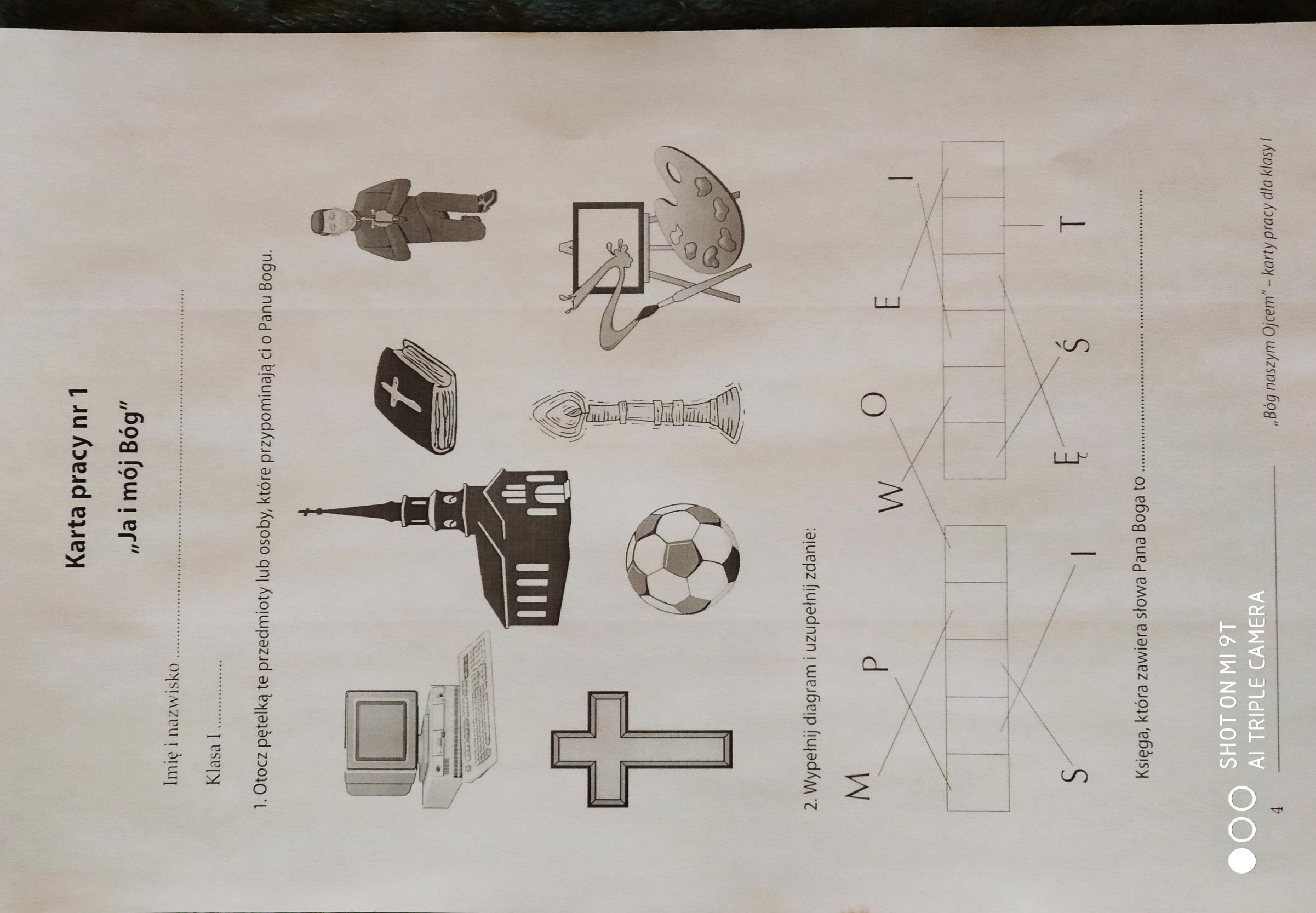 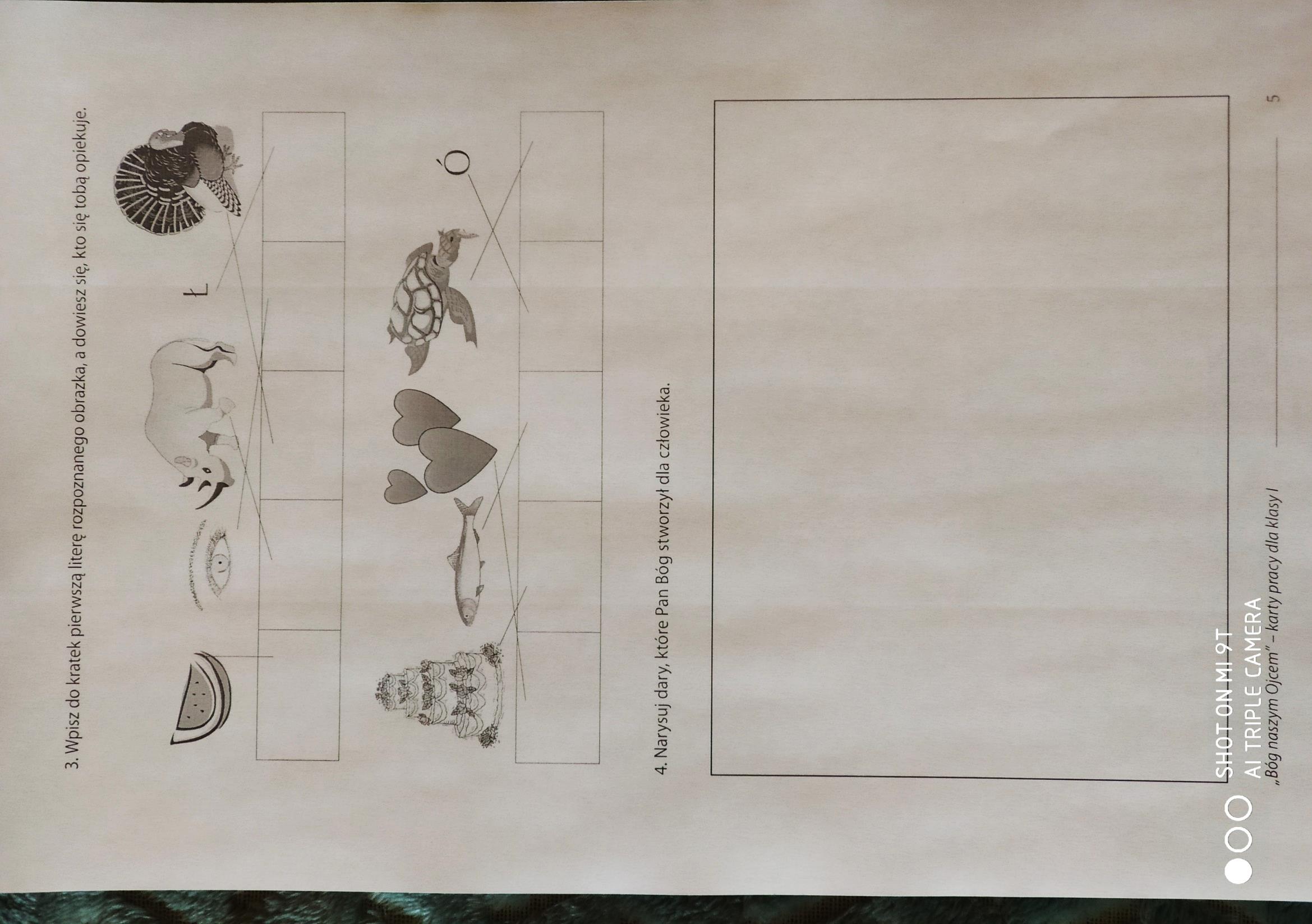 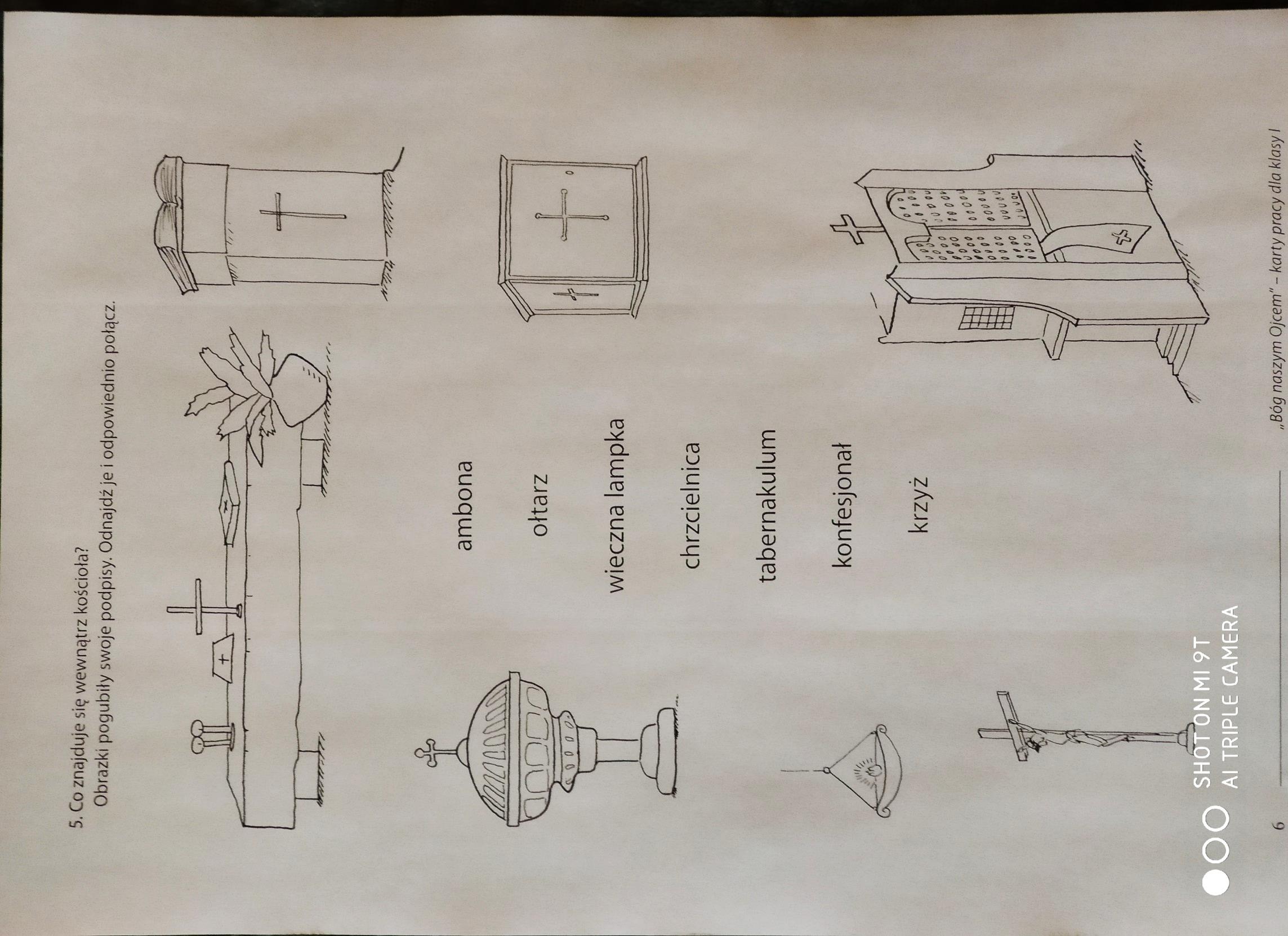 